Государственное бюджетное профессиональное образовательное учреждение «Новгородский областной колледж искусств                         
им. С.В. Рахманинова»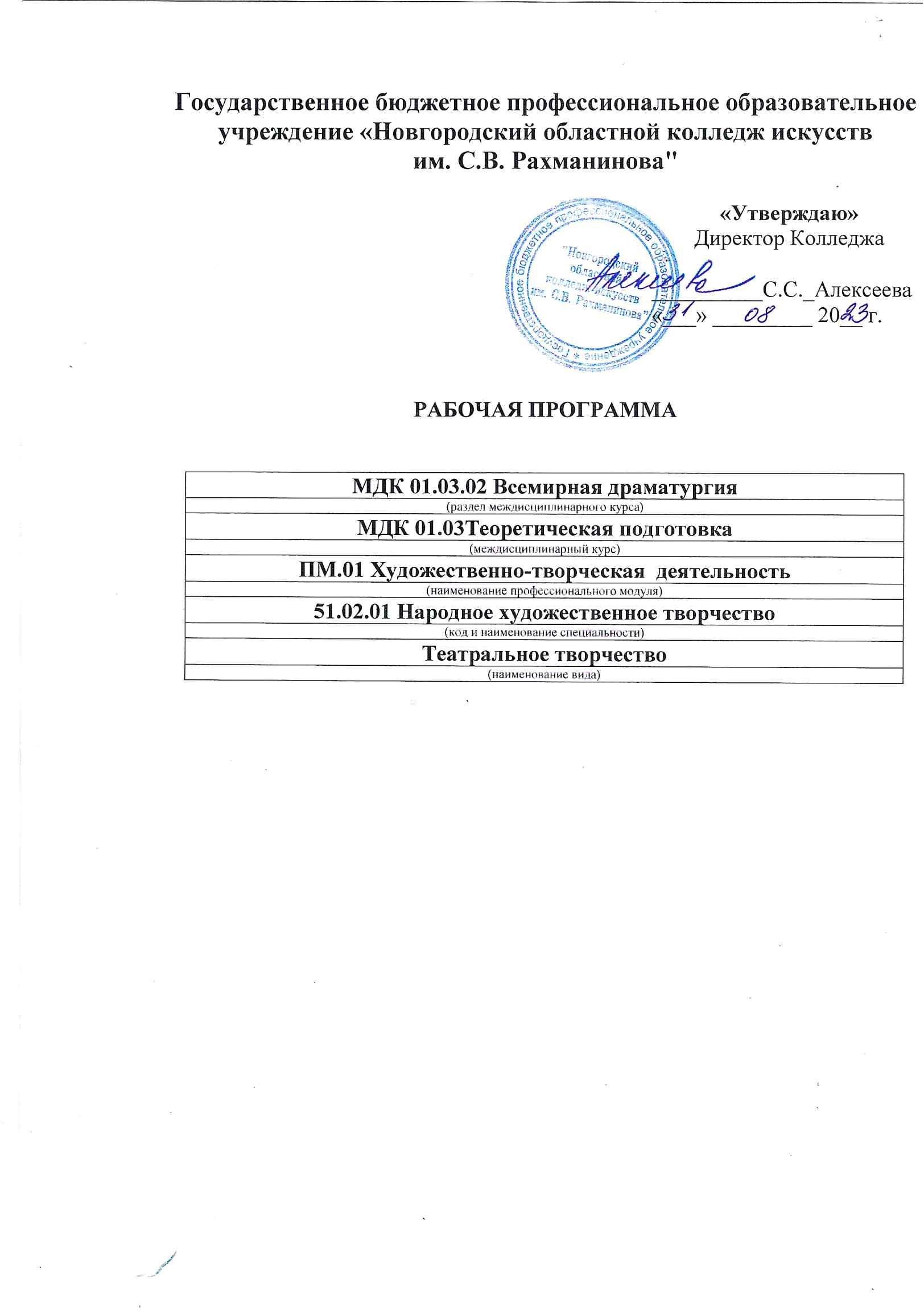 Рабочая программаПринята на заседании Предметно-цикловой комиссииПротокол №1 от «28» августа 2023г.Рабочая программа  МДК 01.01  Специальный инструмент   (по видам инструментов) составлена в соответствии с Федеральным Государственным образовательным стандартом СПО по специальности 53.02.02 Музыкальное искусство эстрады (по видам), утвержденным Приказом Минобрнауки России от 27.10.2014 N 1379
(ред.от 17.05.2021)
"Об утверждении федерального государственного образовательного стандарта среднего профессионального образования по специальности 53.02.02 Музыкальное искусство эстрады (по видам)"
(Зарегистрировано в Минюсте России 24.11.2014 N 34870).«Согласовано»Заместитель директора по учебной и организационно-методической работе:СОДЕРЖАНИЕ1.	Пояснительная записка	42.	Цели и задачи МДК 01.01.Требования к результам освоения МДК	63.	Требования к уровню освоения содержания программы	64.	Структура МДК 01.01.	85.	Содержание МДК 01.01.Требования к формам и содержанию текущего,промежуточного,итогового контроля(программный минимум, зачетно-экзаменционные требования)	125.1	Содержание МДК 01.01	125.2	Требования к формам и содержанию текущего,промежуточного, итогового контроля	166.	Условия реализации программы МДК 01.01	206.1.	Учебно-методическое информационное обеспечение курса	206.2.	Требования к  материально-техническому обеспечению	237.	Методические рекомендации преподавателям	248.	Самостоятельная работа студентов	259.	Список литературы	29Приложение 1	30Приложение 2	31ПОЯСНИТЕЛЬНАЯ ЗАПИСКАОбласть применения программы      Рабочая программа МДК 01.01Специальный инструмент (по видам инструментов),  вид инструмента – ударные инструменты, является частью основной образовательной программы в соответствии с ФГОС по специальности СПО 53.02.02. Музыкальное искусство эстрады утвержденным ПриказомМинобрнауки России от 27.10.2014 N 1379
(ред.от 17.05.2021)углублённой подготовки в части освоения основного вида профессиональной деятельности по специальности 53.02.02Музыкальное искусство эстрады, вид Инструменты эстрадного оркестра артист, преподаватель, руководитель эстрадного коллектива готовится к следующему виду деятельности:  1. Музыкально-исполнительская деятельность (в качестве артиста оркестра, ансамбля, солиста концертных организаций).Общие и профессиональные компетенции.Артист, преподаватель, руководитель эстрадного коллектива должен обладать общими компетенциями, включающими в себя способность:ОК 1. Понимать сущность и социальную значимость своей будущей профессии, проявлять к ней устойчивый интерес.ОК 2. Организовывать собственную деятельность, определять методы и способы выполнения профессиональных задач, оценивать их эффективность и качество.ОК 3. Решать проблемы, оценивать риски и принимать решения в нестандартных ситуациях.ОК 4. Осуществлять поиск, анализ и оценку информации, необходимой для постановки и решения профессиональных задач, профессионального и личностного развития.ОК 5. Использовать информационно-коммуникационные технологии для совершенствования профессиональной деятельности.ОК 6. Работать в коллективе, обеспечивать его сплочение, эффективно общаться с коллегами, руководством.ОК 7. Ставить цели, мотивировать деятельность подчиненных, организовывать и контролировать их работу с принятием на себя ответственности за результат выполнения заданий.ОК 8. Самостоятельно определять задачи профессионального и личностного развития, заниматься самообразованием, осознанно планировать повышение квалификации.ОК 9. Ориентироваться в условиях частой смены технологий в профессиональной деятельности.Артист, преподаватель, руководитель эстрадного коллектива должен обладать профессиональными компетенциями, соответствующими видам деятельности:.ПК 1.1. Целостно воспринимать, самостоятельно осваивать и исполнять различные произведения классической, современной и эстрадно-джазовой музыкальной литературы в соответствии с программными требованиями.ПК 1.2. Осуществлять музыкально-исполнительскую деятельность в составе ансамблевых, оркестровых джазовых коллективов в условиях театрально-концертных организаций.ПК 1.3. Демонстрировать владение особенностями джазового исполнительства, средствами джазовой импровизации.ПК 1.4. Применять в исполнительской деятельности технические средства звукозаписи, вести репетиционную работу и запись в условиях студии.ПК 1.5. Выполнять теоретический и исполнительский анализ музыкальных произведений, применять базовые теоретические знания в процессе поиска интерпретаторских решений.ПК 1.6. Осваивать сольный, ансамблевый и оркестровый исполнительский репертуар в соответствии с программными требованиями.ПК 1.7. Овладевать культурой устной и письменной речи, профессиональной терминологией.МДК 01.01  может быть использован в следующих областях профессиональной деятельности выпускников: Области профессиональной деятельности, в которых выпускники, освоившие ППССЗ, могут осуществлять профессиональную деятельность: 01 Образование и наука; 04 Культура, искусство.Место МДК 01.01 в структуре программы подготовки специалистов среднего звенаМДК 01.01Специальный инструмент (по видам инструментов),  вид инструмента – ударные инструменты, относится к циклу ПМ 01Музыкально-исполнительская деятельностьЦЕЛИ И ЗАДАЧИ МДК 01.01-ТРЕБОВАНИЯ К РЕЗУЛЬТАТАМ ОСВОЕНИЯ МДК2.Цель и задачи междисциплинарного курса.Целью курса является:	подготовка специалиста, обладающего исполнительским мастерством, необходимым для ведения профессиональной деятельности в качестве солиста ансамбля, оркестра, эстрадного творческого коллектива;научить студентов применять художественно оправданные технические приемы, использовать в исполнительской практике возможности своего инструмента для наиболее убедительного воплощения авторского замысла.Задачами курса являются:	последовательное ознакомление студента с требованиями, необходимыми для его успешной профессиональной деятельности;	знакомство с лучшими образцами классической, эстрадной, джазовой музыки, совершенствование эстетического вкуса, выработка самостоятельного художественного мышления;	практическое овладение приемами игры на инструменте в различных музыкальных стилях и направлениях классической и эстрадно-джазовой музыки;развитие навыков самостоятельного музицирования, работы над собственными композициями, исполнением и анализом импровизаций известных мастеров эстрадно-джазовой музыки.ТРЕБОВАНИЯ К УРОВНЮ ОСВОЕНИЯ СОДЕРЖАНИЯ ПРОГРАММЫВ результате изучения профессионального модуля студент должен:иметь практический опыт:концертно-исполнительской работы;игры в составе инструментального ансамбля, оркестра в качестве инструменталиста и концертмейстера;использования репертуарной и научно-исследовательской литературы;чтения с листа музыкальных произведений разных жанров и форм;исполнения партий в различных составах ансамбля и оркестре;уметь:играть на избранном инструменте классические и современные произведения, включая эстрадно-джазовые произведения, в том числе произведения концертно-виртуозного плана;использовать специфические джазовые приемы в своей практической исполнительской деятельности;играть в ансамбле, оркестре различных составов;читать с листа несложные музыкальные произведения, в том числе оркестровые партии;импровизировать на заданную тему (джазовый "стандарт") в составе ансамбля, в сольном исполнении;пользоваться специальной литературой;знать:исполнительский репертуар средней сложности;сольный репертуар, включающий произведения крупных классических форм (соната, вариации), полифонических жанров, виртуозных пьес, инструментальных миниатюр, джазовых произведений;оркестровые сложности для своего инструмента;художественно-исполнительские возможности инструментов эстрадного оркестра.Рабочая программа составлена в соответствии с рабочей программой воспитания и календарным планом воспитательной работы http://noki53.ru/about/programma-vospitaniya.phpОбразовательная деятельность при освоении образовательной программы или отдельных ее компонентов организуется в форме практической подготовки.Образовательная деятельность при освоении образовательной программы или отдельных ее компонентов организуетсяс использованием средствэлектронного обучения,  с применением дистанционных образовательных технологий:В информационно-справочные системыэлектронные учебники (по многим дисциплинам есть в нашей библиотеке: ЭБС «Лань»)электронные приложения к учебникамучебные базы данных (библиотека колледжа: электронный читальный зал Президентской библиотеки имени Б.Н. Ельцина)электронные энциклопедии (библиотека колледжа: электронный читальный зал Президентской библиотеки имени Б.Н. Ельцина)справочники (библиотека колледжа: электронный читальный зал Президентской библиотеки имени Б.Н. Ельцина)электронные дидактические материалыобразовательные видеофильмыфоторепродукцииаудиофрагменты (аудиофрагменты текста, аудиолекции, звуковые комментарии, речевые фрагменты персоналий и др., музыкальные композиции)нотные листы, партитурыинструкции к заданиямпрезентацииВ зависимости от целей занятий могут использоваться электронная почта, социальные сети, мессенджеры.4. Структура МДК 01.01Объем времени, выделяемый на МДК для поступивших в 2022,2023 годуМаксимальная учебная нагрузка – 732 часа, обязательные учебные занятия – 488 часов, самостоятельная работа – 244 часа. Время изучения – 1-8 семестры. Форма итогового контроля – Государственная Итоговая аттестация: выпускная квалификационная работа  Исполнение сольной программы.ТЕМАТИЧЕСКИЙ ПЛАН Для поступивших 2022, 2023Специальность 53.02.02. Музыкальное искусство эстрадыВид Инструменты эстрадного оркестра. Форма обучения: очная.РАСПРЕДЕЛЕНИЕ УЧЕБНОЙ НАГРУЗКИСпециальность 53.02.02. Музыкальное искусство эстрады вид Инструменты эстрадного оркестра Форма обучения: очная5. СОДЕРЖАНИЕ МДК 01.01 И ТРЕБОВАНИЯ К ФОРМАМ И СОДЕРЖАНИЮ ТЕКУЩЕГО, ПРОМЕЖУТОЧНОГО, ИТОГОВОГО КОНТРОЛЯ (ПРОГРАММНЫЙ МИНИМУМ, ЗАЧЕТНО-ЭКЗАМЕНАЦИОННЫЕ ТРЕБОВАНИЯ).Содержание МДК 01.01МДК 01.01Специальный инструмент (по видам инструментов),  вид инструмента – ударные инструменты, является одним из звеньев подготовки специалистов, будущих артистов оркестров и руководителей самодеятельных коллективов. Предмет способствует расширению кругозора учащихся. Изучение лучших образцов мирового и российского джаза приведет к улучшению музыкального вкуса учащихся.Эстрадная музыка является самым популярным жанром искусства. Поэтому воспитание молодых и грамотных специалистов стоит перед музыкальными колледжами и колледжами искусств. Эта задача и стоит перед преподавателем МДК 01.01Специальный инструмент (по видам инструментов),  вид инструмента – ударные инструменты: научить навыкам игры на музыкальном инструменте;Ознакомить с лучшими исполнителями;Ознакомить с исполнением классических и джазовых штрихов;Научить учащегося самостоятельно разбирать музыкальные произведения;Научить разбираться в стилистике музыкальных произведений;Изучить ритмы, характерные для определенных стилей;Развить исполнительские навыки исполнительского мастерства;Научить пониманию: какую роль играют другие инструменты в общем звучании оркестра и ансамбля.     Обучение производится несколькими этапами или разделами:Тема 1. Работа над постановкой исполнительского аппарата, овладение техникой игры на ударных инструментах -    м. барабан, ударная установка, вибрафон, ксилофон.Требования к знаниям: рациональная постановка при игре на инструменте. Правильное расположение корпуса, ног, рук, головы учащегося, отсутствие мышечной напряженности.Требования к умениям: при правильной постановке учащийся должен правильно извлекать звук. Способ звукоизвлечения на барабане- удар палочкой по мембране. Удар– это цикл движений руки, состоящий из нескольких взаимосвязных этапов: замаха, устремления, соприкосновения и отскока.  Тема 2. Работа над техническим материалом (упражнения, гаммы до двух знаков, арпеджио, трезвучия).Музыкальные произведения (несложные пьесы) классического и эстрадного репертуара.Требования к знаниям: учащийся должен знать аппликатуру гамм до двух знаков в ключе, и знать музыкальный текст разученных пьес.Требования к умениям: учащийся должен играть гаммы в медленном темпе, исполнять музыкальный текст заданных пьес.Тема3.Продолжение работы по развитию исполнительского аппарата. дальнейшее совершенствование техники игры на ударных инструментах. Требования к знаниям: учащийся должен знать аппликатуру гамм до двух знаков в ключе и знать музыкальный текст пьес, рекомендованных преподавателем.Требования к умениям: учащийся должен владеть диапазоном инструмента, играть гаммы в среднем темпе.Тема 4.Работа над техническим материалом упражнения, гаммы до двух знаков в ключе, этюды. 4-6 музыкальных произведений  классического и эстрадного репертуара.Требования к знаниям: учащийся должен знать гаммы до двух знаков в ключе, нотный текст этюдов, музыкальный текст 4-6  произведений.Требования к умениям: учащийся должен играть гаммы до двух знаков в ключе в среднем темпе, четвертями. Играть этюды и пьесы без ошибок с соблюдением нужного темпа и динамики.Тема 5.Работа по развитию исполнительского мастерства, звукоизвлечения, пальцевой техники. Работа над  динамикой, интонацией звукаТребования к знаниям: учащийся должен знать специфику исполнительского  звукоизвлечения, пальцевой техники. Требования к умениям: учащийся должен владеть техникой исполнения на ударных инструментах, правильно исполнять атаку звука,   штрихи (стаккато, легато).Тема 6. Работа над техническим материалом; упражнения, гаммы до трёх знаков, этюды. Музыкальные произведения (малая и крупная форма) пьесы эстрадного репертуара.Требования к знаниям: учащийся должен знать гаммы до трёх знаков, текст этюдов и музыкальных произведений. Разбираться в строении крупной формы.Требования к умениям: учащийся должен играть гаммы до трёх знаков в среднем темпе, восьмыми длительностями. Исполнять произведения малой и крупной формы соблюдая динамику и штриховую палитру.Тема 7.Продолжение работы по развитию исполнительского аппарата. Работа над звуком. Изучение оборотных, целотоновых гамм, ладов народной музыки.Требования к знаниям: учащийся должен знать оборотные, целотоновые гаммы, лады народной музыки.Требования к умениям: учащийся должен играть гаммы (мажорные, минорные оборотные, целотоновые лады народной музыки) в среднем темпе восьмыми, применяя различные штрихи и акценты. Тема 8.Работа над техническим материалом упражнения, гаммы до четырёх знаков, в штрихах. Музыкальные произведения (малая и крупная форма) пьесы эстрадно- джазового репертуара.Требования к знаниям: учащийся должен знать гаммы до четырёх знаков в ключе, текст этюдов и музыкальных произведений. Требования к умениям: учащийся должен играть гаммы до четырёх знаков в ключе, в среднем темпе восьмыми, применяя различные штрихи и акценты, Исполнять произведения, малой и крупной формы, соблюдая динамику и штриховую палитру.Тема 9.Развитие исполнительской техники, игра двойками на малом барабане.Требования к знаниям: учащийся должен знать как работать над развитием исполнительской техники, как исполнять упражнение «двойка»Требования к умениям: учащийся должен играть гаммы в среднем темпе шестнадцатыми, применяя различные штрихи и акценты, играть упражнение «двойка» с различными акцентами.Тема 10. Работа над техническим материалом упражнения, гаммы до пяти знаков, хроматическая гамма, D7, уменьшенный вводный. Музыкальные произведения классического и эстрадно-джазового репертуара.Требования к знаниям: учащийся должен знать гаммы до пяти знаков в ключе, строить D7, уменьшенный вводный септаккорд. Требования к умениям: учащийся должен играть гаммы в среднем темпе шестнадцатыми, триолями.  Играть D7, уменьшенный вводный септаккорд, применяя различные штрихи и акценты. Играть музыкальные произведения классического и эстрадно-джазового репертуара.Тема11. Совершенствование исполнительской техники, работа над выразительностью исполнения.Требования к знаниям: учащийся должен знать как работать над развитием исполнительской техники и как использовать основные средства музыкальной выразительности.Требования к умениям: учащийся должен уметь правильно использовать основные средства музыкальной выразительности, уметь выбрать правильный темп произведения.Тема 12. Работа над техническим материалом упражнения, все гаммы, трезвучия, арпеджио D7, уменьшенный вводный, хроматическая гамма, этюды.Музыкальные произведения классического и эстрадно-джазового репертуараТребования к знаниям: учащийся должен знать гаммы до пяти знаков в ключе, строить D7, уменьшенный вводный септаккорд. Требования к умениям: учащийся должен играть гаммы в среднем темпе шестнадцатыми, триолями, секстолями.  Играть D7, уменьшенный вводный септаккорд, применяя различные штрихи и акценты. Играть музыкальные произведения классического и эстрадно-джазового репертуара.Тема13.Продолжение работы над совершенствованием  исполнительской техники. Требования к знаниям: учащийся должен знать как работать над развитием исполнительской техники, правильно артикулировать звуки. Играть технический материал в любом темпе.Требования к умениям: учащийся должен играть гаммы в среднем темпе шестнадцатыми, применяя различные штрихи и акценты, Играть технический материал в любом темпе.Тема 14. Работа над техническим материалом упражнения, все гаммы, трезвучия, арпеджио D7, уменьшенный вводный, хроматическая гамма, этюды.Подбор программы на Государственную итоговую аттестацию.Требования к знаниям: учащийся должен знать все гаммы,  строить D7, уменьшенный вводный септаккорд. совместно с преподавателем подобрать программу на Итоговую государственную аттестацию.Требования к умениям:  учащийся должен играть гаммы в среднем темпе шестнадцатыми, триолями, секстолями.  Играть D7, уменьшенный вводный септаккорд, применяя различные штрихи и акценты, исполнять программу Итоговой государственной аттестации в черновом варианте.Тема 15.Работа над выразительностью исполнения.Требования к знаниям: учащийся должен знать методы и способы работы над технической и динамической выразительностью исполнения программы.Требования к умениям:  учащийся должен исполнить программу Итоговой государственной аттестации на нескольких прослушиваниях при комиссии состоящей из преподавателей отделения.Тема 16. Подготовка  к Государственной итоговой аттестации.Требования к знаниям: учащийся должен знать, как настроиться на ответственные выступления.5.2. Требования к формам и содержанию текущего, промежуточного, итогового контроля Контроль знаний и умений по МДК 01.01 Специальный инструмент (по видам инструментов),  вид инструмента – ударные инструменты, является важнейший элементом учебного процесса, при котором не только оценивается динамика усвоения материала, но и устанавливается связь между педагогом и студентом, что позволяет педагогу оценить качество и внести коррективы в процессе обучения,  а студенту – лучше познать себя, свои возможности, увидеть пути своего развития. Таким образом, контроль знаний и умений выполняет развивающую, воспитательную и диагностическую функцииИзучение МДК 01.01 начинается с I курса и продолжается до окончания студентом колледжа. Всего объем 732 часа.Контроль охватывает весь объем и осуществляется один раз в семестр в форме итогового академического концерта или экзамена. Кроме основных видов контроля осуществляется промежуточные – технические зачеты во II, III, IV, V, VI, VII семестрах. Технический зачет включает исполнение двух гамм (мажор, минор) и этюда по выбору комиссии.Содержание и степень сложности контрольных форм соответствует требованиям программы.Формы контроля1.Текущий контроль охватывает весь объем и осуществляется один раз в семестр в форме итогового академического концерта или экзамена.2. Промежуточный контроль в виде технических зачетов во II, III, IV, V, VI, VII семестрах. 3.Итоговый контроль (ГИА) в виде исполнения сольной концертной программы.Виды контроля1.Контрольная работа проходит в форме академического концерта.2.Зачет проходит в форме академического концерта.3.Технический зачет включает исполнение двух гамм (мажор, минор) и этюда по выбору комиссии.4. Экзамен проходит в форме академического концерта.Критерии оценки             Рекомендуемый репертуарный список произведений6.условия реализации ПРОГРАММЫ  МДК 01.016.1 Учебно-методическое и информационное обеспечение курса Карта учебно-методического обеспечения МДК 01.01 Специальный инструмент (по видам инструментов),  вид инструмента – ударные инструменты.Форма обучения – очная, всего часов 732, из них обязательные учебные занятия 488 часов, самостоятельная работа студента 244 часов.Специальность – код 53.02.02  Музыкальное искусство эстрадывид  Инструменты эстрадного оркестра. Таблица 1.Таблица 2. Обеспечение дисциплины учебно-методическими материалами (разработками)  6.2.   Требования к материально-техническому обеспечениюРеализация МДК 01.01 Специальный инструмент (по видам инструментов),  вид инструмента – ударные инструменты, требует наличия учебного кабинета. Кабинет должен быть оборудован фортепиано, пюпитром и при необходимости музыкальной колонкой для подключения внешних аудио устройств.7. МЕТОДИЧЕСКИЕ РЕКОМЕНДАЦИИ ПРЕПОДАВАТЕЛЯМПостановка рук При игре на ударных инструментах палочками или щетками заняты пальцы и кисти рук, локти и плечи. Всегда следует помнить, что палочки нужно держать крепко, но без излишнего напряжения. Напряжение мышц во время игры допустимо лишь в той мере, в какой это необходимо для того, чтобы удержать палочки. Нельзя также прижимать локти к туловищу, так как это мешает регулировать деятельность всех мускулов рук. Чтобы добиться технического совершенства при игре ногами, необходимо также уделять большое внимание развитию мышц ног. Здесь важна правильность посадки ударника. Он должен сидеть на такой высоте, чтобы мышцы ног находились в расслабленном состоянии, а сами ноги были согнуты в коленях под углом примерно в 135°. Высота посадки должна соответствовать также высотному положению маленького барабана и том-тома, а именно: верхняя плоскость маленького барабана должна находиться на такой высоте, чтобы руки в локтевом сгибе образовывали при игре прямой угол. В свою очередь, поверхность том-тома должна быть на одной высоте с поверхностью маленького барабана. В зависимости от положения рук следует отрегулировать и наклон плоскости маленького барабана. Первый вариант (см. варианты положения рук) предусматривает очень небольшой наклон (не более, чем в два сантиметра). Второй вариант - горизонтальное положение плоскости маленького барабана. 
Комплектование ударных инструментов. Приступая к комплектованию инструментов, каждый ударник должен руководствоваться прежде всего профессиональными требованиями, но учитывать при этом и свой личный вкус. Один из наиболее распространенных комплектов ударных инструментов: маленький барабан со штативом, большой .барабан, чарльстон (механическое устройство с двумя тарелками), педаль к большому барабану, большой том-том, маленький том-том, большая тарелка, звонок, палочки и щетки.

Установка барабанов. При установке комплекта ударных инструментов следует тщательно отрегулировать высоту верхних плоскостей том-томов и маленького барабана: их поверхности должны быть непременно на одном уровне. Тогда можно будет свободно играть на этих инструментах обеими руками, не меняя в процессе игры высотную позицию рук. При этом удастся избежать многих ненужных движений и добиться технической непринужденности исполнения. 

Прежде чем приступать к освоению техники игры, следует научиться правильной посадке. Сидя за маленьким барабаном, рукам и верхней части туловища нужно придать положение, которое вы видите на рис. Руки в локтях округлены. Локти находятся на расстоянии от туловища и слегка выдвинуты вперед. Руки согнуты под прямым углом (это достигается установкой на правильной высоте маленького барабана). Все вышесказанное относится и ко второму варианту положения рук. 8. САМОСТОЯТЕЛЬНАЯ РАБОТА СТУДЕНТОВСамостоятельная работа студентовМДК 01.01Специальный инструмент (по видам инструментов),  вид инструмента – Ударные инструменты, специальности 53.02.02 Музыкальное искусство эстрады вида Инструменты эстрадного оркестра является важной частью процесса обучения данного модуля. Важность самостоятельной работы обуславливает тот факт, что только ежедневные практические занятия способны обеспечить высокие исполнительские достижения. Практика подтверждает, что при наличии даже незначительных музыкальных способностей многие музыканты в результате усердных, регулярных занятий достигали высоких показателей, и наоборот, щедро одаренные ученики при очень пассивной, неорганизованной работе становились всего лишь посредственными музыкантами.Игра на ударных инструментах – это сложнейший психофизиологический процесс, представляющий из себя сложную систему рефлекторных надстроек, которые являются основой для приобретения необходимых для музыканта навыков. И очень важно, чтобы эти навыки сразу были правильно сформированы, а затем закреплены – в этом и заключается одно из важнейших назначений самостоятельной работы. Представляется необходимым также отметить значение регулярности этих занятий, умение учащегося подавить в себе иногда появляющееся состояние инертности и возвращения к активным действиям. Не меньшее значение имеет приобретение навыка самоконтроля, умения оценить «со стороны» качество своего исполнения, а также умение найти способ устранения своих недостатков.Самостоятельная работа является, по сути, закреплением знаний и умений, полученных в ходе аудиторных занятий и формированием практических навыков, необходимых для профессионального роста учащегося. Виды самостоятельной работыОсновными видами самостоятельной работы являются работа над техническим и художественным материалом. Работа над техническим материалом включает в себя игру упражнений, гамм и этюдов, а работа над художественным материалом – исполнение музыкальных произведений малой или крупной формы.Стоит отметить необходимость самостоятельного изучения учащимся некоторых музыкальных произведений  в целях стимуляции творческой самостоятельности, проявления его индивидуальности.Тема 1. Работа над постановкой исполнительского аппарата, овладение техникой игры на ударных инструментах -    м. барабан, ударная установка, виброфон, ксилофон.      Рекомендуется заниматься стоя перед зеркалом, следить за правильным держанием палочек, ровной осанки, положением рук и ног.Тема 2. Работа над техническим материалом (упражнения, гаммы до двух знаков, арпеджио, трезвучия).Музыкальные произведения (несложные пьесы) классического и эстрадного репертуара. Рекомендуется учить гаммы и нотный материал пьес в медленном темпе, следить за правильным звукоизвлечением.Тема3. Продолжение работы по развитию исполнительского аппарата. дальнейшее совершенствование техники игры на ударных инструментах.          Рекомендуется заниматься стоя перед зеркалом, следить за правильным держанием палочек, ровной осанки, положением рук и ног.Тема 4.Работа над техническим материалом упражнения, гаммы до двух знаков в ключе, этюды. 4-6 музыкальных произведений  классического и эстрадного репертуара.   Рекомендуется учить гаммы и нотный материал пьес в медленном темпе, работать над чистотой интонации, учить нотный текст по фразам.Тема 5. Работа по развитию исполнительского мастерства, звукоизвлечения, пальцевой техники. Работа над  динамикой, интонацией звука.      Рекомендуется заниматься стоя перед зеркалом, следить за правильным держанием палочек, ровной осанки, положением рук и ног, рекомендуется работа с метрономом.Тема 6. Работа над техническим материалом; упражнения, гаммы до трёх знаков, этюды. Музыкальные произведения (малая и крупная форма) пьесы эстрадного репертуара.    Рекомендуется учить гаммы и нотный материал пьес в медленном темпе. При изучении использовать различные штрихи и акценты. Тема 7.Продолжение работы по развитию исполнительского аппарата. Работа над звуком. Изучение оборотных, целотоновых гамм, ладов народной музыки.Рекомендуется заниматься стоя перед зеркалом, следить за правильным держанием палочек, ровной осанки, положением рук и ног, рекомендуется работа с метрономом.Тема 8.Работа над техническим материалом упражнения, гаммы до четырёх знаков, в штрихах. Музыкальные произведения (малая и крупная форма) пьесы эстрадно- джазового репертуара.   Рекомендуется учить гаммы и нотный материал пьес в медленном темпе. При изучении использовать различные штрихи и акценты. Пьесы учить используя различную динамику.Тема 9.Развитие исполнительской техники (чёткость артикуляции, разнообразия штрихов, беглости пальцев).   Рекомендуется заниматься стоя перед зеркалом, следить за правильным держанием палочек, ровной осанки, положением рук и ног, рекомендуется работа с метрономом.Тема 10. Работа над техническим материалом упражнения, гаммы до пяти знаков, хроматическая гамма, D7, уменьшенный вводный. Музыкальные произведения классического и эстрадно-джазового репертуара.      Рекомендуется учить гаммы и нотный материал пьес в медленном темпе. При изучении использовать различные штрихи и акценты. Пьесы учить используя различную динамику.Тема11. Совершенствование исполнительской техники, работа над выразительностью исполнения.Рекомендуется заниматься стоя перед зеркалом, следить за правильным держанием палочек, ровной осанки, положением рук и ног, рекомендуется работа с метрономом.Тема 12. Работа над техническим материалом упражнения, все гаммы, трезвучия, арпеджио D7, уменьшенный вводный, хроматическая гамма, этюды.Музыкальные произведения классического и эстрадно-джазового репертуара.   Рекомендуется учить гаммы и нотный материал пьес в медленном темпе. При изучении использовать различные штрихи и акценты. Разучивать пьесы следует максимально используя динамику, рекомендованную автором.Тема13.Продолжение работы над совершенствованием  исполнительской техники.    Рекомендуется заниматься стоя перед зеркалом, следить за правильным держанием палочек, ровной осанки, положением рук и ног, рекомендуется работа с метрономом.Тема 14. Работа над техническим материалом упражнения, все гаммы, трезвучия, арпеджио D7, уменьшенный вводный, хроматическая гамма, этюды.Подбор программы на Государственную итоговую аттестацию.   Рекомендуется учить гаммы и нотный материал пьес в быстром темпе. При изучении использовать различные штрихи и акценты. Разучивать пьесы обязательно максимально используя динамику, рекомендованную автором.Тема 15.Работа над выразительностью исполнения.   Учащийся должен максимально точно исполнять тест рекомендуемых произведений, как нотный. так и динамический.Тема 16. Подготовка  к Государственной итоговой аттестации.   Учащийся должен исполнять программу в на профессиональном уровне, владеть собой на сцене.9. СПИСОК ЛИТЕРАТУРЫ Основная литература, включая электронные ресурсы1. "Джазовая книга",ООО "Синкопа 2000",составление2002г. Индивид. занятия, самостоятельная работа студента2. К. Купинский «школа игры на ударных инструментах». издательство «Музыка» Москва 2000г.3. Т. Егорова, В, Штейман «Ритмические упражнения для малого барабана» https://vk.com/doc53367919_473831772?hash=TyN3kZFkhwpwO7zbx5EEpxzfsMjB0Fj4J7PmEybP3zX&dl=MUQ58eZK3iUWvl4xcm62sidQ22jAbebiXnW7Kpelzmc.4.А.В. Пьянков «Современный куря для начинающего барабанщика» https://vk.com/doc53367919_473831764?hash=cAXTI4fTFPRVDnFU0Eut1vtS9gy0RUEiRv3cz2LzGY8&dl=kGYfNLOODs9Asvg9I6SdJHk7kg1jz4Uo2VQDHj7y2yL5. Ч. Вилкоксон США «Акценты» https://vk.com/doc12113294_468948825?hash=SRtc6UVpn9YxPVCBZx4i4D0oIwVbmT7sFfVBaYlQlkT&dl=wCo1u11rNtINTNGFipe6BznVPiQY5gxYl6USfcPTAao.6. М. Питерс  «25 прогрессивных этюдов для малого барабана» 2007г.7. И. Костромитин «этюды для ксилофона и виброфона» издательство «Союз художников»   С. Петербург 2009г.8. Г. Кизант «Техника игры на ударных инструментах» издательство «Музыкальная Украина» 2008г.9. В. Симоненко «Мелодии джаза» https://ale07.ru/music/notes/song/jazz/melodii.htm?ysclid=lnn4whrcy221137710410. А.А. Разумов «Хрестоматия для ударных инструментов»https://hkki.ru/file_download/985/Разумов+А.А.+Хрестоматия+для+ударных+инструментов+%282015%29.pdf?ysclid=lnn50fjxpg921157492Дополнительная литература, включая электронные ресурсы1. В. Снегирёв  Школа игры на двухрядном ксилофоне (Маримбе)vk.com/doc181348812_570587048?hash=jgPZQaoWPNVvZTaeITABKcRiZdLeh5RieqH1QfANWFD&dl=ob1LGldYxUyrwzkcJTOy6caTzbmxkIwEpp4sy91tgLz2. Х. Хёльбиг  Барабанная азбука   Германия «Интернациональная музыка» 2000г.3. Ю.Н. Кузьмин «Школа игры на ударных инструментах» https://vk.com/doc181348812_570592148?hash=uzZ75wBmlJ4fYwCY3RoZFP2Ux6XQlH4GHN0ZMLybFUH&dl=1fXPDg7sIkTO855gzldJEnM5zXMnCbzaJ9AH6etI5g84. В. Снегирёв «Этюды для малого барабана»https://vk.com/away.php?to=http%3A%2F%2Fdrumnet.ru%2Fmedia.php%3Fbooks%26idb%3D54&post=-34959880_766&cc_key=5. Т. Егорова, В, Штейман  «Хрестоматия для  ксилофона и малого барабана»https://vk.com/doc181348812_570587233?hash=VwGo7ChppaYsU4ZJ4uO7oMqcfO6zl37CdFYJnNYkE0L&dl=bfr2yB1pseIH3RFtZr66lEg6PnVmNA3gsOiWn6Hh5ycЛист переутверждения рабочей программыдисциплины (профессионального модуля)Рабочая программа: _____________________________________________________________________________________________________одобрена на 20__/20__ учебный год на заседании предметно-цикловой комиссии	_от	20	г., протокол №	Председатель ПЦК	Рабочая программа: _____________________________________________________________________________________________________одобрена на 20__/20__ учебный год на заседании предметно-цикловой комиссии	_от	20	г., протокол №	Председатель ПЦК	(подпись)	(Инициалы и фамилия)Рабочая программа: _____________________________________________________________________________________________________одобрена на 20__/20__ учебный год на заседании предметно-цикловой комиссии	_от	20	г., протокол №	Председатель ПЦК	Рабочая программа: _____________________________________________________________________________________________________одобрена на 20__/20__  учебный год на заседании предметно-цикловой комиссии	_от	20	г., протокол №	Председатель ПЦК	(подпись)	(Инициалы и фамилия)ЛИСТ РЕГИСТРАЦИИ ИЗМЕНЕНИЙ, ВНЕСЕННЫХ В РАБОЧУЮ ПРОГРАММУПМ.01  Музыкально-исполнительская деятельность(наименование профессионального модуля)МДК 01.01 Специальный инструмент (по видам инструментов)(наименование мдк)Ударные инструменты(вид инструмента)53.02.02 Музыкальное искусство эстрады(код и наименование специальности)Вид Инструменты эстрадного оркестра(наименование вида)Председатель ПЦКРазработчикиГеймбух Н.В.Володин Ю.С.     (подпись)                                        (расшифровка)     (подпись)                                        (расшифровка)«28» августа 2023г.«28» августа 2023г.С.Н.Зимнева(подпись)(расшифровка)«1» сентября 2023г.«1» сентября 2023г.Наименование разделов и темМакс. нагр. студ. чКол-во аудиторных часов при очной форме обучения (в том числе по программе воспитания)Кол-во аудиторных часов при очной форме обучения (в том числе по программе воспитания)Кол-во аудиторных часов при очной форме обучения (в том числе по программе воспитания)Самост. раб. студ.Наименование разделов и темМакс. нагр. студ. чВсегоТеоретич.обучениеПрактическая работаСамост. раб. студ.I семестрМакс. нагр. студ. чВсегоТеоретич.обучениеПрактическая работаСамост. раб. студ.Тема 1. Работа над постановкой исполнительского аппарата, овладение техникой игры на ударных инструментах -    м. барабан, ударная установка, виброфон, ксилофон.Тема 2. Работа над техническим материалом (упражнения, гаммы до двух знаков, арпеджио, трезвучия).Музыкальные произведения (несложные пьесы) классического и эстрадного репертуара.7248/ инд. зан.2/ инд. зан.46/ инд. зан.24II семестрТема3. Продолжение работы по развитию исполнительского аппарата. дальнейшее совершенствование техники игры на ударных инструментах. Тема 4.Работа над техническим материалом упражнения, гаммы, этюды. 4-6 музыкальных произведений  классического и эстрадного репертуара.а.12080/ инд. зан.2/ инд. зан.80/ инд. зан.40III семестрТема 5. Работа по развитию исполнительского мастерства, звукоизвлечения, пальцевой техники. Работа над  динамикой, интонацией звука.Тема 6. Работа над техническим материалом упражнения, гаммы до трёх знаков, этюды. Музыкальные произведения (малая и крупная форма) пьесы эстрадного репертуара.7248/ инд. зан.2/ инд. зан.46/ инд. зан.24IV семестрТема 7.Продолжение работы по развитию исполнительского мастерства. Работа над звуком. Изучение оборотных, целотоновых гамм, ладов народной музыки.Тема 8.  Работа над техническим материалом упражнения, гаммы до четырёх знаков. Музыкальные произведения пьесы эстрадно- джазового репертуара. 12080/ инд. зан.2/ инд. зан.78/ инд. зан.40V семестрТема 9. Развитие исполнительской техники, игра двойками на малом барабане.Тема 10. Работа над техническим материалом упражнения, гаммы до пяти знаков, хроматическая гамма, D7, Уменьшенный вводный. Музыкальные произведения классического и эстрадно-джазового репертуара.7248/ инд. зан.2/ инд. зан.46/ инд. зан.24VI семестрТема11. Совершенствование исполнительской техники, работа над выразительностью исполнения.Тема 12. Работа над техническим материалом упражнения, все гаммы, трезвучия, арпеджио D7, уменьшенный вводный, хроматическая гамма, этюды.Музыкальные произведения классического и эстрадно-джазового репертуара9060/ инд. зан.2/ инд. зан.58/ инд. зан.30VII семестрVII семестрТема13.Продолжение работы над совершенствованием  исполнительской техники. Тема 14. Работа над техническим материалом упражнения, все гаммы, трезвучия, арпеджио D7, уменьшенный вводный, хроматическая гамма, этюды.Подбор программы на Государственную итоговую аттестацию. 7248/ инд. зан.2/ инд. зан.46/ инд. зан.24VIII семестрТема 15.Работа над выразительностью исполнения.Тема 16. Подготовка  к Государственной итоговой аттестации.11476/ инд. зан.2/ инд. зан.74/ инд. зан.38Вид учебной работыВСЕГОНомер семестраНомер семестраНомер семестраНомер семестраНомер семестраНомер семестраНомер семестраНомер семестраВид учебной работыВСЕГО12345678Аудиторные занятия (теоретические занятия)4884880488048904876Самостоятельная работа2442440244024602438Всего:7327212072120729072114Вид итогового контроляГИАКонт. Раб.экз.Конт. Раб.экз.Конт. Раб.экз.зач.Конт. Раб.Отлично «5»Учащийся исполнил программу музыкально, технически и стилистически безупречно, без ошибок.Хорошо «4»Учащийся исполнил программу музыкально и технически грамотно, но допустил некоторые ошибки.Удовлетворительно «3»Исполнение учащимся программы в целом удовлетворяет требованиям, но содержало технические ошибки и художественные недоработки.Неудовлетворительно «2»Исполнение произведений не удовлетворяло требованиям программы.курссеместрВид контроляТип предложенный заданийОбоснование степени сложностиIIКонтрольная работаИсполнение двух разнохарактерных пьес (одна классическая, одна эстрадно-джазовая).Степень сложности определяется индивидуальными способностями учащегося и требованиями программы.IIIЭкзаменИсполнение двух разнохарактерных пьес (одна классическая, одна эстрадно-джазовая).Степень сложности определяется индивидуальными способностями учащегося и требованиями программы.IIIIIКонтрольная работаИсполнение двух разнохарактерных пьес (одна классическая, одна эстрадно-джазовая).Степень сложности определяется индивидуальными способностями учащегося и требованиями программы.IIIVЭкзаменИсполнение двух разнохарактерных пьес (одна классическая, одна эстрадно-джазовая).Степень сложности определяется индивидуальными способностями учащегося и требованиями программы.IIIVКонтрольная работаИсполнение двух разнохарактерных пьес (одна классическая, одна эстрадно-джазовая).Степень сложности определяется индивидуальными способностями учащегося и требованиями программы.IIIVIЭкзаменИсполнение двух разнохарактерных пьес (одна классическая, одна эстрадно-джазовая).Степень сложности определяется индивидуальными способностями учащегося и требованиями программы.IVVIIзачетИсполнение двух разнохарактерных пьес (одна классическая, одна эстрадно-джазовая).Степень сложности определяется индивидуальными способностями учащегося и требованиями программы.IVVIIIКонтрольная работаИсполнение двух разнохарактерных пьес (одна классическая, одна эстрадно-джазовая).Степень сложности определяется индивидуальными способностями учащегося и требованиями программы.№ семестраРекомендуемые произведения1 семестрЧайковский   ЭкосезЧайковский Вариация из балета «Спящая красавица»Рахманинов  Итальянская полькаКазелла          ГалопПрокофьев    ТарантеллаПалиев           ВолчокДжонс К. Душа.Джексон М. Блюз.2 семестрГаранян Г. БалладаКолесник С. Грезы.Монк Т. Около полуночи.Шпринг Д. Колыбельная.Кузнецов А. Заводные игрушкиПташинска М. 4 прелюдии3 семестрКэмпферт      Путники в ночиТед Гроа        ФламингоХовард           Полёт на лунуЛейтон           После встречиЖивкович    Рок песняВерменич В. Иду я росами.Шостакович   Испанский танец 4 семестрГ. Телеман         Сонатина  № 6 ч 1.Г. Телеман         АллегроГольдштейн Г.  Обычный день.Минх Н.             Парафраз.Найсоо У.          Две бабы.Воробьёв           ШуткаВайнер               Венгерский хоровод5 семестрБудашкин Н.     Концерт № 1Джуффи Д.       Четыре брата.Гершвин,          3 прелюдииБест Д.              Движения.Брубек Д.          Рондо в турецком стиле.Шпринг Д.        Колыбельная.Курлевич К.      Туби.Тевтарузя О.     Канрил.6 семестрДжонс К.          Душа.Жобим А.        Дезафинадо.Моцарт В.	Концерт для скрипки.В. Моцарт       Рондо в турецком стиле.Глазунов         ГрадПрокофьев       МеркуциоПалиев              Концертный этюдЖ. Делеклюз    Подражание   №2,37 семестрПассероне         Маленькие пьесыКолграсс           Два солоЖобим А.         Дезафинадо.Жобим А.         Волна.Тизот                 КараванУолтер              Чаттануга  Чу-чаХ. Арлен           Блюз  в ночиКосма                Опавшие Листья8 семестрХачатурян А. Концерт для скрипки.Бизе                    Увертюра   к опере   «Кармен»Кабалевский      Концерт    для  скрипкиРимский-Корсаков  Полёт шмеляРзаев                   КонцертиноХачатурян          Танец с саблямиМашков              Русский танецДж. Керн            ДымБиблиографическоеописание изданияВид занятия, в котором используетсяЧисло обеспечи-ваемых часовКол-во экземпляровКол-во экземпляровБиблиографическоеописание изданияВид занятия, в котором используетсяЧисло обеспечи-ваемых часовУчебный кабинетБиблиотека колледжа"Джазовая книга",ООО "Синкопа 2000",составление2002г. Индивид. занятия, самостоятельная работа студентаЗанятие на уроке самостоятельная работа студента      30        1К. Купинский «школа игры на ударных инструментах». издательство «Музыка» Москва 2000г.Индивид. занятия, самостоятельная работа студента       3212Т. Егорова, В, Штейман «Ритмические упражнения для малого барабана» https://vk.com/doc53367919_473831772?hash=TyN3kZFkhwpwO7zbx5EEpxzfsMjB0Fj4J7PmEybP3zX&dl=MUQ58eZK3iUWvl4xcm62sidQ22jAbebiXnW7Kpelzmc.Индивидуальные занятия самостоятельная работа студента25-6А.В. Пьянков «Современный курс для начинающего барабанщика» https://vk.com/doc53367919_473831764?hash=cAXTI4fTFPRVDnFU0Eut1vtS9gy0RUEiRv3cz2LzGY8&dl=kGYfNLOODs9Asvg9I6SdJHk7kg1jz4Uo2VQDHj7y2yLИндивидуальные занятия самостоятельная работа студента10-4Ч. Вилкоксон США «Акценты» https://vk.com/doc12113294_468948825?hash=SRtc6UVpn9YxPVCBZx4i4D0oIwVbmT7sFfVBaYlQlkT&dl=wCo1u11rNtINTNGFipe6BznVPiQY5gxYl6USfcPTAao.Индивидуальные занятия15-2М. Питерс «25 прогрессивных этюдов для малого барабана» 2007г.Индивидуальные занятия1511И. Костромитин «этюды для ксилофона и виброфона» издательство «Союз художников» С. Петербург 2009г.Индивидуальные занятиясамостоятельная работа студента7212Г. Кизант «Техника игры на ударных инструментах» издательство «Музыкальная Украина» 2008г.Индивид. занятия, самостоятельная работа студента32-5В. Симоненко «Мелодии джаза» https://ale07.ru/music/notes/song/jazz/melodii.htm?ysclid=lnn4whrcy2211377104Индивид. занятия, самостоятельная работа студента      36   1   1А.А. Разумов «Хрестоматия для ударных инструментов» https://hkki.ru/file_download/985/Разумов+А.А.+Хрестоматия+для+ударных+инструментов+%282015%29.pdf?ysclid=lnn50fjxpg921157492Индивидуальные занятия самостоятельная работа студента      36   1   1Библиографическое описание изданияВид занятия, в котором используетсяЧисло обеспечиваемых часовКол-во экземпляровКол-во экземпляровБиблиографическое описание изданияВид занятия, в котором используетсяЧисло обеспечиваемых часовУчебный кабинетБиблиотека колледжаВ. Снегирёв«Школа игры на двухрядном ксилофоне» https://vk.com/doc181348812_570587048?hash=jgPZQaoWPNVvZTaeITABKcRiZdLeh5RieqH1QfANWFD&dl=ob1LGldYxUyrwzkcJTOy6caTzbmxkIwEpp4sy91tgLzИндивидуальные занятия самостоятельная работа студента25-1Х. ХёльбигБарабанная азбукаГермания «Интернациональная музыка» 2000г.Индивидуальные занятия самостоятельная работа студента10-1Ю.Н. Кузьмин «Школа игры на ударных инструметах» https://vk.com/doc181348812_570592148?hash=uzZ75wBmlJ4fYwCY3RoZFP2Ux6XQlH4GHN0ZMLybFUH&dl=1fXPDg7sIkTO855gzldJEnM5zXMnCbzaJ9AH6etI5g8Индивидуальные занятия самостоятельная работа студента15-2В. Снегирёв«Этюды для малого барабана» https://vk.com/away.php?to=http%3A%2F%2Fdrumnet.ru%2Fmedia.php%3Fbooks%26idb%3D54&post=-34959880_766&cc_key=Индивидуальные занятия самостоятельная работа студента1511Т. Егорова, В, Штейман«Хрестоматия для  ксилофона и малого барабана»https://vk.com/doc181348812_570587233?hash=VwGo7ChppaYsU4ZJ4uO7oMqcfO6zl37CdFYJnNYkE0L&dl=bfr2yB1pseIH3RFtZr66lEg6PnVmNA3gsOiWn6Hh5ycНаименование и описание средств обученияВид занятия, в котором используетсяЧисло обеспечиваемых часовЧисло обеспечиваемых часовКол-во экземпляров1. Музыкальный инструмент (Ксилофон, вибрафон, ударная установка).Индивидуальные занятия, самостоятельная работаИндивидуальные занятия, самостоятельная работаВсё время обучения12. Электронные носителиИндивидуальные занятия.Индивидуальные занятия.Всё время обучения3. Звуковоспроизводящее устройствоИндивидуальные занятия, СРСИндивидуальные занятия, СРСВсё время обучения1Номер измененияНомер листаДата внесения измененияФИО ответственного за внесение измененияПодписьответственного за внесение изменения